United Nations Development Programme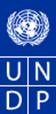 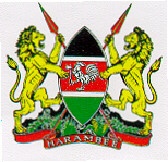 ADDENDUM TO PROJECT DOCUMENT (Project ID 00089430)Country: KenyaAnnual Work PlanProject Title: Governance for DRR in KenyaAdditional Output: Livelihoods resiliencePeriod: June 2014- December 2014Project Title:  Governance for DRR in KenyaSIGNATURE PAGEProject Title:  Governance for DRR in KenyaSIGNATURE PAGEEXPECTED OUTPUT PLANNED ACTIVITIESRESPONSIBLE  PARTYRESPONSIBLE  PARTYResponsible PartnerSource of fundsBudget DescriptionAmount(USD)EXPECTED OUTPUT PLANNED ACTIVITIESQ3Q4Output: Resilience building through diversification of livelihoods for drought affected communitiesTargets: 10,000 disaster affected householdsIndicators: # of people (male/female) earning income from value chains# of long-term jobs/self-employment created through value chainsAmount of additional HH income from value chains per yearDevelopment of  livestock-based value chainsCompletion of 3 slaughter houses in Bura, Liboi and KakumaEquipping (electricity) of 2 utilization unit /tannery in Lodwar and DadaabStarter kit for tanning and leather products productionDevelopment of market linkage and strategy  for  finished leather productsXXNDMAMOAL&FUNDPEquipment24,00036,00030,000Output: Resilience building through diversification of livelihoods for drought affected communitiesTargets: 10,000 disaster affected householdsIndicators: # of people (male/female) earning income from value chains# of long-term jobs/self-employment created through value chainsAmount of additional HH income from value chains per year2. Development of  fish value chain in Lake TurkanaRapid assessment to establish status/bottlenecks of previously supported BMUsCompletion of fish storage/landing facility (drainage system, fencing  and water piping)Improvement of fish drying technology/capacity Support to BMU functionality and marketing  NDMACounty GovtUNDPContractual costs50,000Output: Resilience building through diversification of livelihoods for drought affected communitiesTargets: 10,000 disaster affected householdsIndicators: # of people (male/female) earning income from value chains# of long-term jobs/self-employment created through value chainsAmount of additional HH income from value chains per yearDevelop honey value chain Scaling up of honey production groupsFacilitate in the formation of cooperatives for the honey producing groups Develop market strategy for processed products (identify markets, ICT, branding)XXNDMACounty governmentUNDPConsultant costs30,00015,000Facilitate market development for irrigation farmersFacilitate the formation and capacity building of farmers groups. Expand production and market access for shed-net groups (2 additional groups)Facilitate formation of crop marketing cooperatives/associationsValue addition of farm produce XXMOAL&FNDMAUNDPConsultants fee, social mobilization costs, 20,00010,00015,000Programme SupportProject management (2 UNVs - Turkana, Tana River)xxNDMA20,000Grand Total250,000